	1. Kangaroo	2. Lamingtons	3 Thongs	4. Meat Pie	5. Ugg Boots	6. Vegemite	7.The 12 Apostles	8. Hills Hoist	9.The Great Barrier Reef	10. Uluru	11. Sydney Opera House	12. Surf Life Saving1.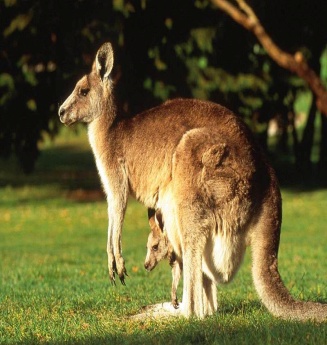 2. 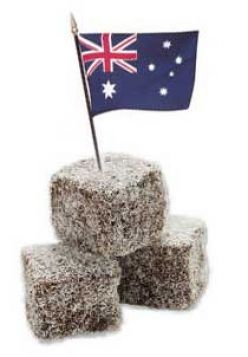 3.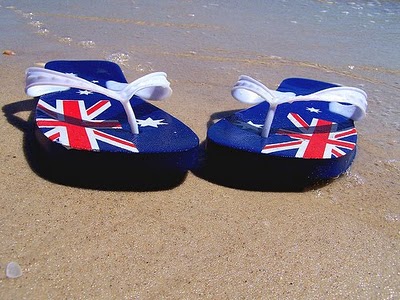 4.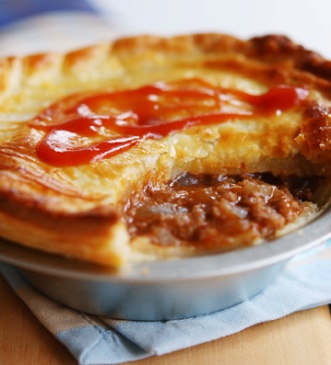 5.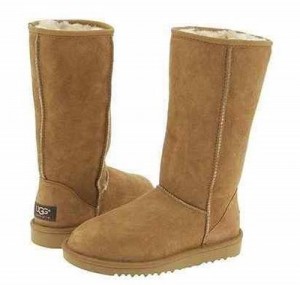 6.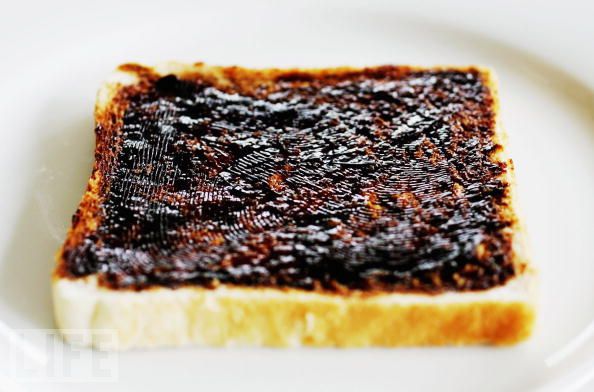 7.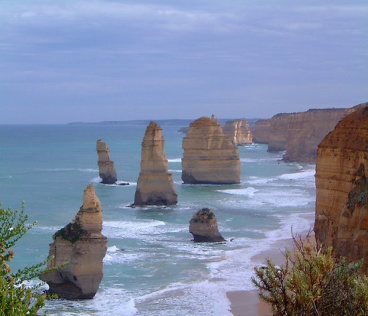 8.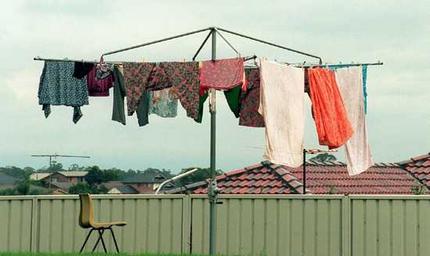 9.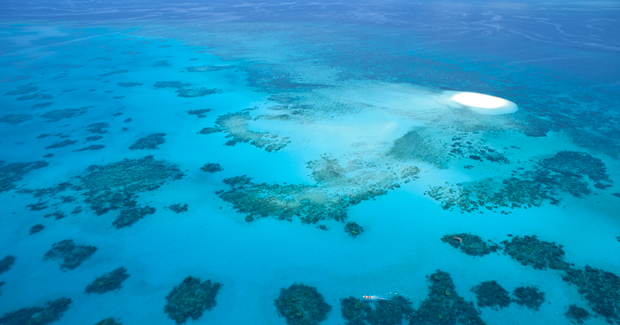 10.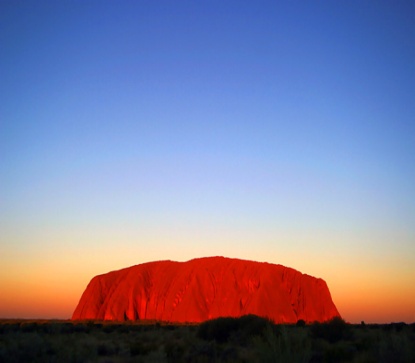 11.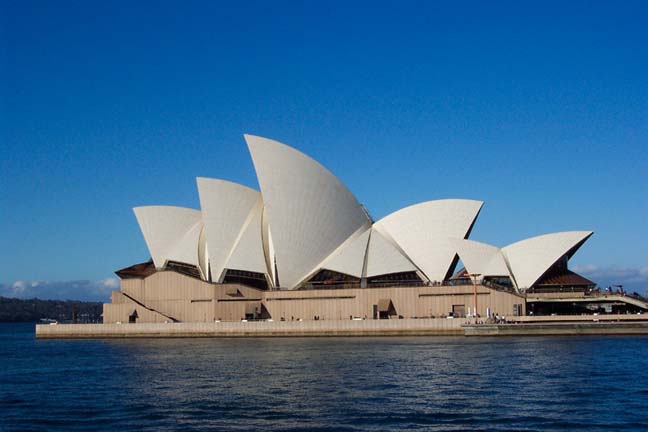 12.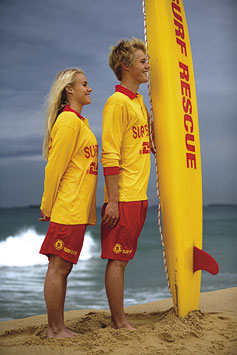 